РЕШЕТИЛІВСЬКА МІСЬКА РАДА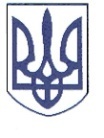 ПОЛТАВСЬКОЇ ОБЛАСТІРОЗПОРЯДЖЕННЯ	07 серпня 2023 року                                                                                           № 193Про виплату одноразової грошової допомоги призваним на військову службу у зв’язку з військовою агресією Російської Федерації проти УкраїниВідповідно до рішення Решетилівської міської ради сьомого скликання від 09.11.2018 ,,Про затвердження Комплексної програми соціального захисту населення Решетилівської міської ради на 2019-2023 роки” (11 позачергова сесія) (зі змінами), Порядку надання одноразової грошової допомоги призваним на військову службу у зв’язку з військовою агресією Російської Федерації проти України, затвердженого рішенням Решетилівської міської ради восьмого скликання від 18.11.2022 № 1190-27-VIII (27 позачергова сесія) (зі змінами), розглянувши заяви та подані документи Бибика Є.В., Бражнікова О.В., Вовченка С.А., Гординського С.М., Давиденка М.В., Килівника Д.М., Корячка С.А., Кутнича Ю.О., Малєва І.Е., Негребецького О.В., Писаренка М.М., Полонського О.В., Порожнюка О.В., Самолюкова В.В., Ткача С.Л., Фоменка М.В., Шкурупія С.О.ЗОБОВ’ЯЗУЮ:Відділу бухгалтерського обліку, звітності та адміністративно-господарського забезпечення (Момот С.Г.) виплатити грошову допомогу кожному в розмірі 5 000,00 (п’ять тисяч) грн.:Бибику Євгену Васильовичу, який зареєстрований та проживає за адресою: *** Полтавського району Полтавської області;Бражнікову Олексію Вікторовичу, який зареєстрований та проживає за адресою: *** Полтавського району Полтавської області;Вовченку Сергію Андрійовичу, який зареєстрований та проживає за адресою: *** Полтавського району Полтавської області;Гординському Сергію Михайловичу, який зареєстрований та проживає за адресою: *** Полтавського району Полтавської області;Давиденку Миколі Васильовичу, який зареєстрований та проживає за адресою: *** Полтавського району Полтавської області;Килівнику Дмитру Михайловичу, який зареєстрований та проживає за адресою: *** Полтавського району Полтавської області;Корячку Сергію Анатолійовичу, який зареєстрований та проживає за адресою: *** Полтавського району Полтавської області;Кутничу Юрію Олексійовичу, який зареєстрований та проживає за адресою: *** Полтавського району Полтавської області;Малєву Іллі Едуардовичу, який зареєстрований *** обл. та проживає відповідно довідки про взяття на облік внутрішньо переміщених осіб від 13.04.2022 № 1624-*** за адресою: *** Полтавського району Полтавської області;Негребецькому Олександру Вікторовичу, який зареєстрований та проживає за адресою: *** Полтавського району Полтавської області;Писаренку Миколі Миколайовичу, який зареєстрований та проживає за адресою: *** Полтавського району Полтавської області;Полонському Олександру Володимировичу, який зареєстрований та проживає за адресою: *** Полтавського району Полтавської області; Порожнюку Олександру Володимировичу, який зареєстрований та проживає за адресою: *** Полтавського району Полтавської області.Самолюкову Володимиру Валентиновичу, який зареєстрований та проживає за адресою: *** Полтавського району Полтавської області;Ткачу Сергію Леонідовичу, який зареєстрований та проживає за адресою: *** Полтавського району Полтавської області;Фоменку Миколі Вікторовичу, який зареєстрований та проживає за адресою: *** Полтавського району Полтавської області;Шкурупію Сергію Олександровичу, який зареєстрований та проживає за адресою: *** Полтавського району Полтавської області.Міський голова                                                                      О.А. Дядюнова